Dear Sir/Madam,1	Further to TSB Announcements AAP-115 and 116 of 1 and 16 November 2021 and pursuant to § 6.2 of Recommendation ITU-T A.8 (Rev. Johannesburg, 2008), I hereby inform you that ITU-T Study Group 13 approved the texts of new Recommendations ITU-T Y.3805, Y.3057 and Y.3606 during its Plenary session held on 6 December 2021.2	The titles of the new Recommendations which were approved are: 	Y.3805: Quantum Key Distribution Networks - Software Defined Networking Control.	Y.3057: A trust index model for ICT infrastructures and services	Y.3606: Big data – Deep packet inspection mechanism for big data in network3	Available patent information can be accessed on-line via the ITU-T website.4	The texts of the pre-published Recommendations will be available on the ITU-T website.5	The texts of these Recommendations will be published by ITU as soon as possible.Yours faithfully,Chaesub Lee
Director of the Telecommunication
Standardization Bureau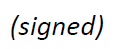 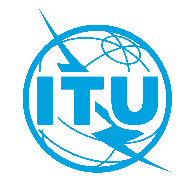 International telecommunication unionTelecommunication Standardization BureauInternational telecommunication unionTelecommunication Standardization BureauGeneva, 15 December 2021Geneva, 15 December 2021Ref:TSB Circular 370TSB Circular 370To:-	Administrations of Member States of the Union;-	ITU-T Sector Members;-	ITU-T Associates;-	ITU AcademiaTo:-	Administrations of Member States of the Union;-	ITU-T Sector Members;-	ITU-T Associates;-	ITU AcademiaTel:+41 22 730 5126+41 22 730 5126To:-	Administrations of Member States of the Union;-	ITU-T Sector Members;-	ITU-T Associates;-	ITU AcademiaTo:-	Administrations of Member States of the Union;-	ITU-T Sector Members;-	ITU-T Associates;-	ITU AcademiaFax:+41 22 730 5853+41 22 730 5853To:-	Administrations of Member States of the Union;-	ITU-T Sector Members;-	ITU-T Associates;-	ITU AcademiaTo:-	Administrations of Member States of the Union;-	ITU-T Sector Members;-	ITU-T Associates;-	ITU AcademiaE-mail:tsbsg13@itu.inttsbsg13@itu.intCopy to:-	The Chairmen and Vice-Chairmen of Study Groups;-	The Director of the Telecommunication Development Bureau;-	The Director of the Radiocommunication BureauCopy to:-	The Chairmen and Vice-Chairmen of Study Groups;-	The Director of the Telecommunication Development Bureau;-	The Director of the Radiocommunication BureauSubject:Approval of new Recommendations ITU-T Y.3805 (Y.QKDN_SDNC), Y.3057
(Y.trust-index) and Y.3606 (Y.bDPI-Mec)Approval of new Recommendations ITU-T Y.3805 (Y.QKDN_SDNC), Y.3057
(Y.trust-index) and Y.3606 (Y.bDPI-Mec)Approval of new Recommendations ITU-T Y.3805 (Y.QKDN_SDNC), Y.3057
(Y.trust-index) and Y.3606 (Y.bDPI-Mec)Approval of new Recommendations ITU-T Y.3805 (Y.QKDN_SDNC), Y.3057
(Y.trust-index) and Y.3606 (Y.bDPI-Mec)